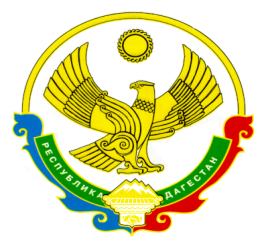 РЕСПУБЛИКА ДАГЕСТАНМинистерство образования и науки Республики ДагестанМУНИЦИПАЛЬНОЕ КАЗЕННОЕ ОБРАЗОВАТЕЛЬНОЕ УЧРЕЖДЕНИЕ «АЛМАЛИНСКАЯ СРЕДНЯЯ ОБЩЕОБРАЗОВАТЕЛЬНАЯ ШКОЛА им. И.И.Исламова»     368086, РД, Кумторкалинский район, с. Алмало, almalokum@mail.ru	            Отчет о проделанной работев связи с событиями, произошедшими в начале января 2021г в поселке Таркив МКОУ «Алмалинская СОШ»В МКОУ «Алмалинская СОШ»  в  январе 2021г. была проделана профилактическая работа среди учащихся старших классов, связанная с незаконным оборотом наркотических и иных психотропных веществ, учащимся был показан ролик  «Как построить счастливое будущее». Учащиеся узнали об ответственности за распространение экстремистских призывов, с целью распространения террористических идей, а также распространением наркотических и психотропных  веществ.В школе также установлен специализированный ящик для сообщения о совершенных, либо готовящихся преступлениях.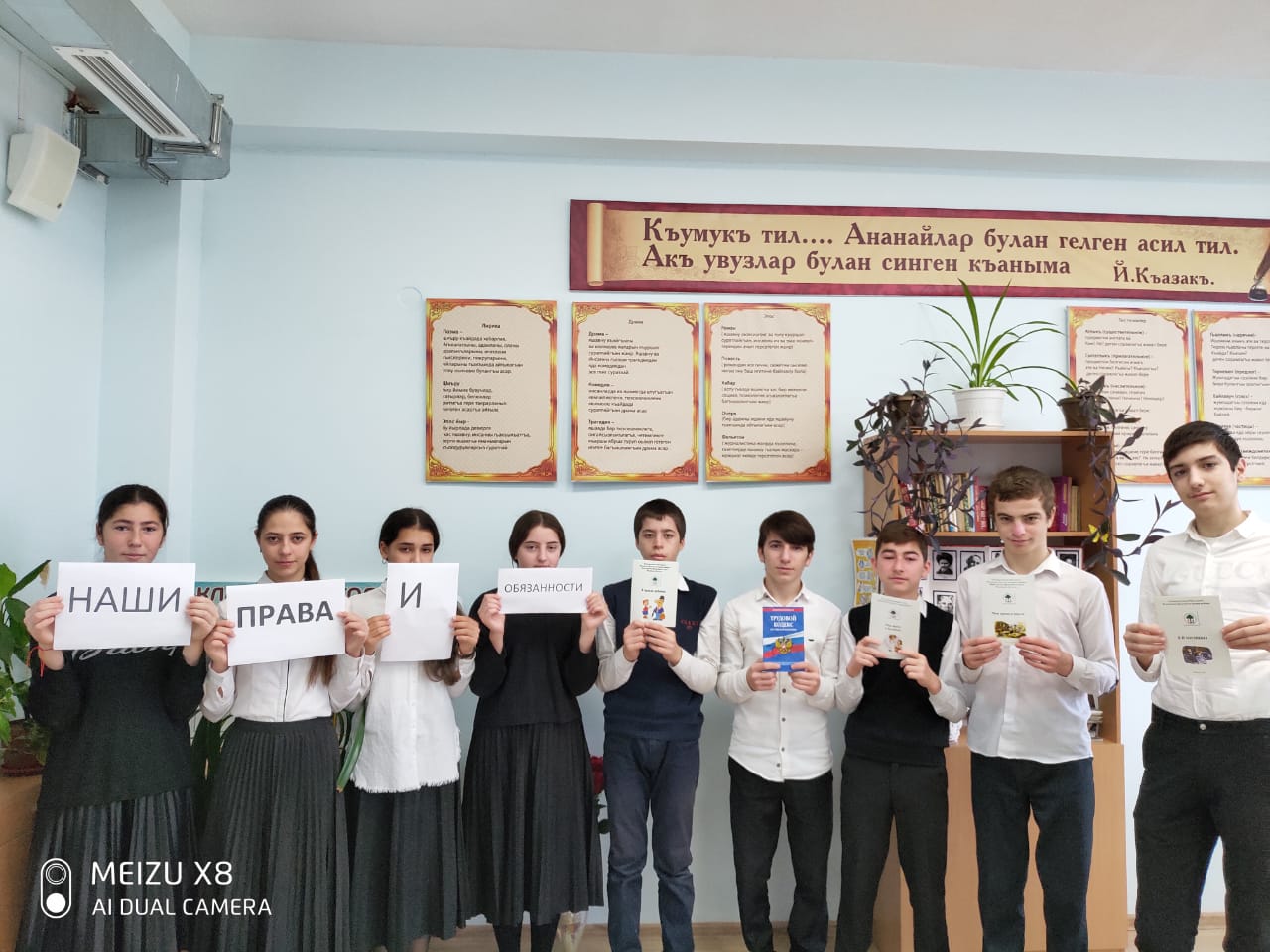 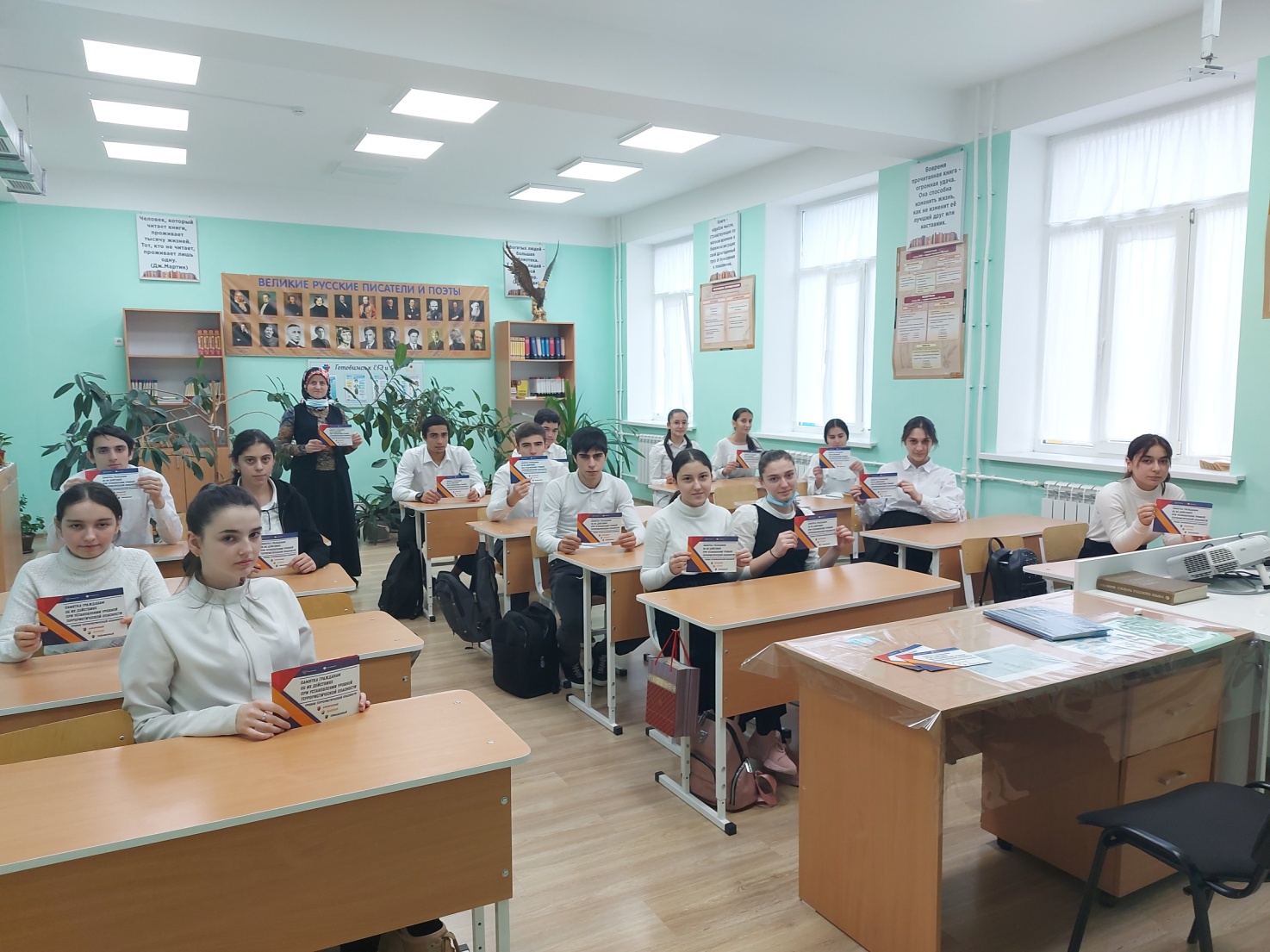 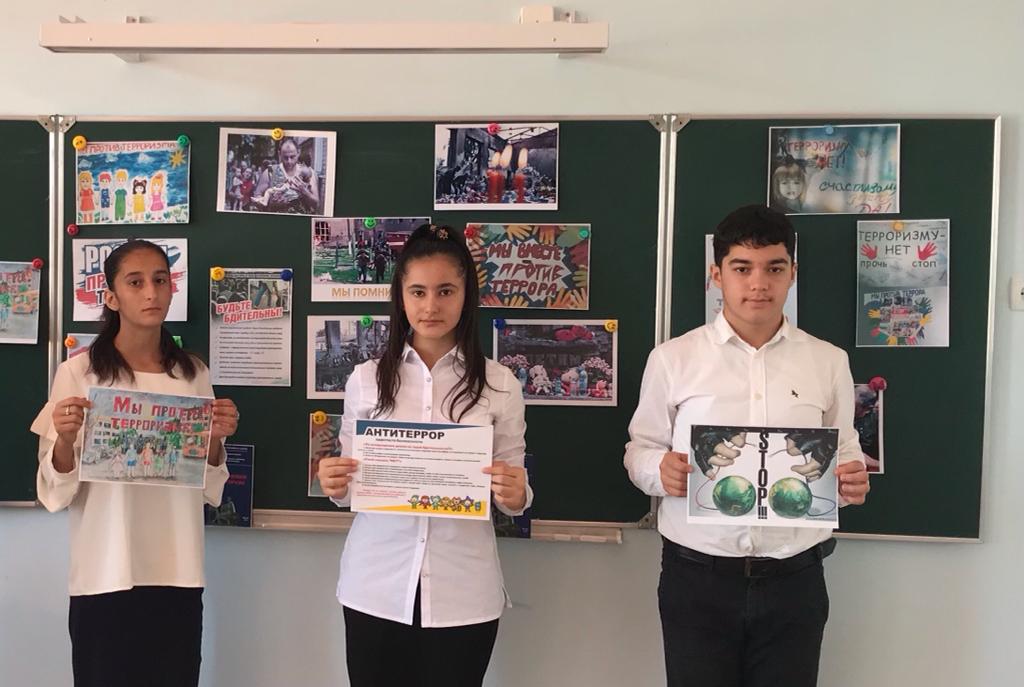 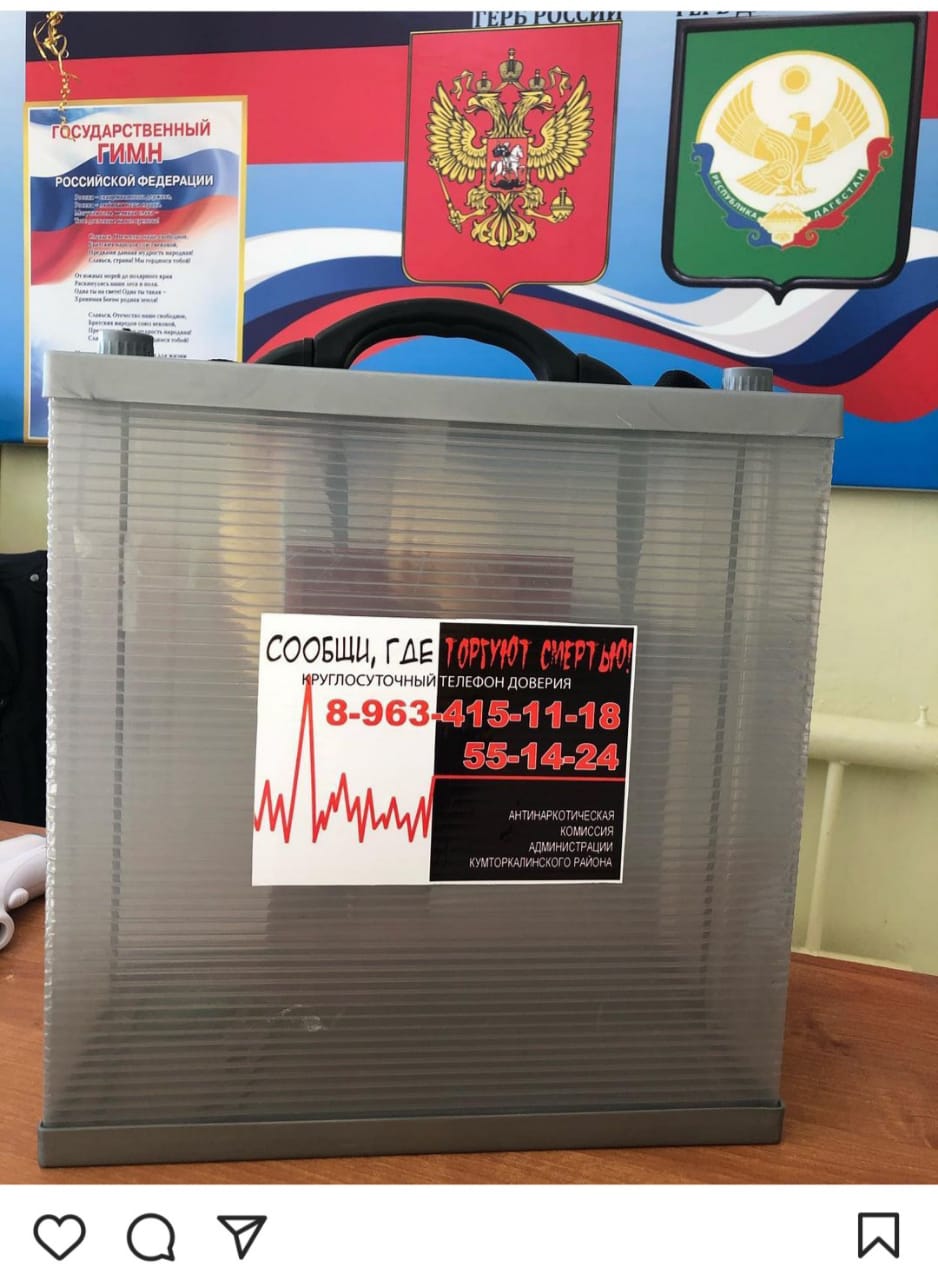 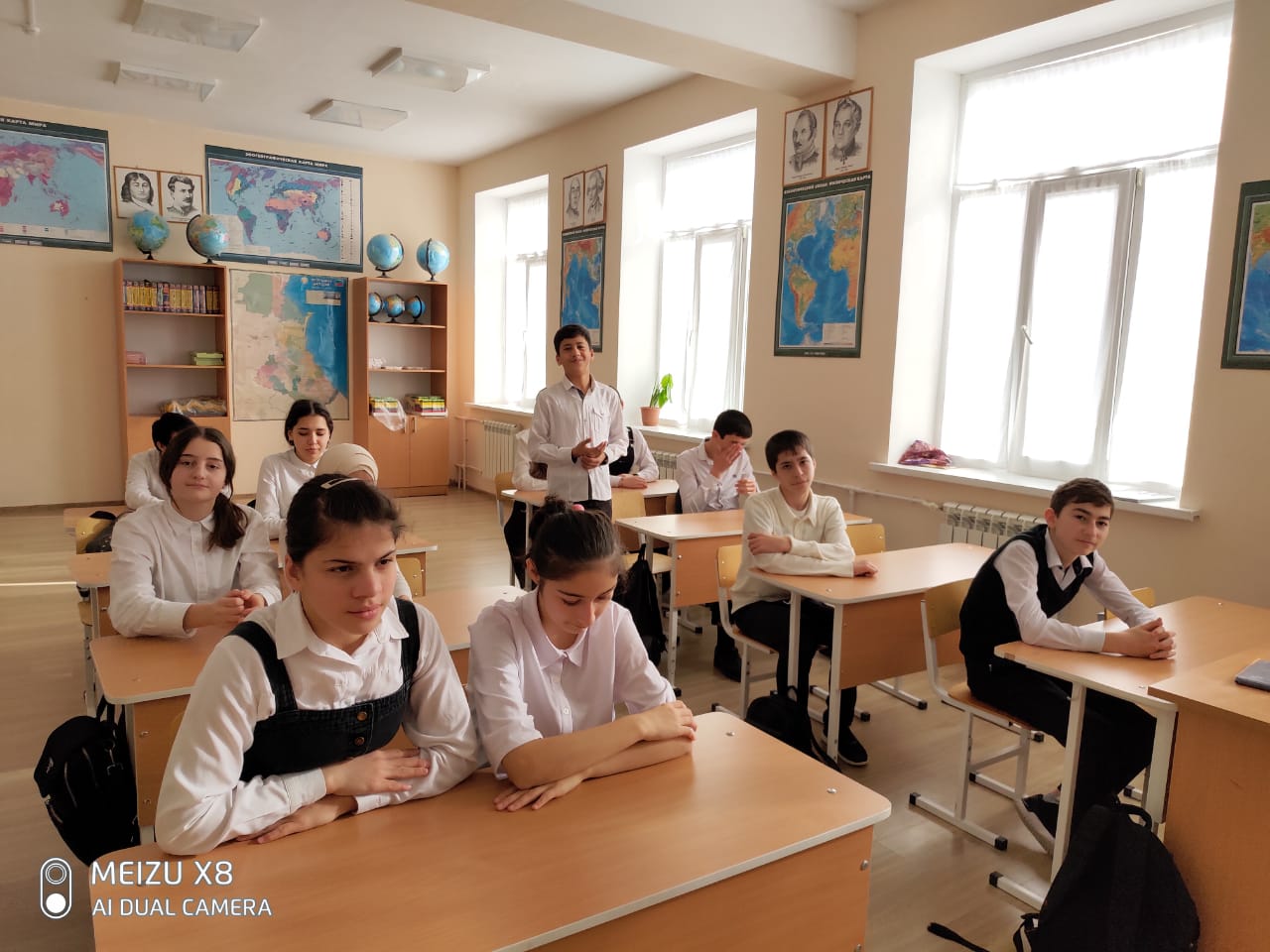          Зам.директора  по ВР:____________          /Джаватова У.А./